                                                                                         CV        Ia Shiukashvili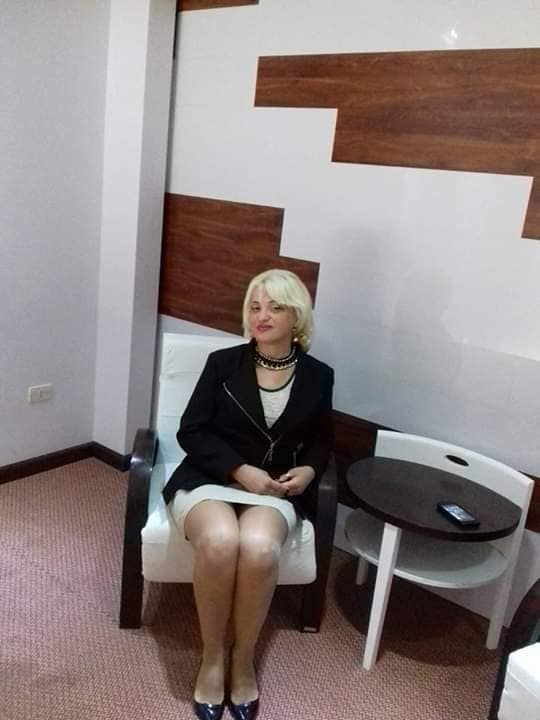 Date of birth: Telavi Nationality: GeorgianMarital status: Profession: Philology (specialist of Russian language and Literature, Georgian language and Literature and English language and Literature)Address: Telavi, Chonkadze Str. №7Tel; 555-15-74-84Email: iashiukashvili@yandex.ru ;  sd.specru@tesau.edu.geEducation: higher education Degree of Bachelor and Master,1990-94 Iakob Gogolashvili Telavi  Pedagogical Institute  Faculty of History - Philology: Specialty of Georgian Language and Literature, Russian Language and Literature, 1994. Iakob Gogolashvili Telavi State University, Specialty of English Language and Literature, 2001  Qualification:Philology of Georgian, Russian and English languages. Professional experience:2005-2012 I. Gogebashvili Telavi State University Specialist of Strategic Development and International Relations. 2003-2005 Invited teacher of Russian language at foreign language Department at Iakob Gogebashvili Telavi State University20001-2002 English Language Teacher in Telavi №7 Secondary SchoolTrainings: English Language Teachers Association (ITAG) and the training of British CouncilWorks:Tesau Scientific Works Collection 2006 (19) № 1 педагогика «Якоб Гогебашвили о преподавании русского языка в национальой школе»Ganja State University (Azerbaijan) 2009 (3) Methodology "You can not change the window"Language Knowledge:Georgian - NativeRussian - wellEnglish - well French – with DictionaryComputer programs:1. Basic Principles of Working with Computer2. Windows 98/20003. MS Office 2000/XP, InternetMS Windows XPMicrosoft Office XPCERTIFICATE 231241509      Научные статьи1.  Collection of Scientific articles. Tesau 2006 (19) №1 Pedagogica И.Шиукашвили “Якоб Гогебашвили о преподавании русского  языка в национальной школе”2. Ganja State University (Azerbaijan) 2009 (3) Methodics И.Шиукашвили «Изучение видов глагола в национальной школе»3.  T. Tamarashvili, I. Shiukashvili Education Studies and Practice, 2014, Vol.(2), № 2 Infakt-faqtor 2014 by Academic Publishing House Researcher4.Журн. Tourism Education Studies and Practice, 2014, Vol.(2), № 2 Развитие туризма в Грузии (на примере г. Мцхета) Т.Тамарашвили ., И. Шиукашвили стр.67-735    Гянджинский гос университет« Научные записки», 2015/2 « Проблема ценности в  объективистском  аксиологии  Макса Шелера» (Г. Сибашвили ., И. Шиукашвили)6. Прагматическаяа ксиология Вильяма Джемса (философия) (Г. Сибашвили., И. Шиукашвили)7. Theoretical & Applied Science 10 (30): 91-99. Shiukashvili I.8. Журн. SCIENTIFIC RESEARCHES AND THEIR PRACTICAL APPLICATION. 1-12 October 2014 ,стр.1-12 Повышение качества образования и здоровьесберегающие технологии как ключевые тенденции современной отечественной и зарубежной педагогики, Ст.И.Шиукашвили,9.Журн. Propaganda in the World and Local Conflicts, 2015, Vol. (4), Is. 2Ст.И.Шиукашвили Пропаганда в локальном конфликте (на примере КНДР), стр.109-11610. ІІ-я Международная научно-практическая конференция на тему-  «Инновации в образовании: философия,психология,педагогика», 3 декабря 2015 г.,(г.Сумы,Украина) Ст. « Информационно-коммуникационные технологии в образовании» ( Г.Бежиташвили., М.Гогитидзе.,И.Шиукашвили), стр.89-94, 11.Материалы Международной научной конференция 17-19 марта 2016 г.,(г.СПб,Россия)  «Трудовой подвиг Грузинской ССР в Великой Отечественной войне 1941-1945 гг.» (Г.Бежиташвили,И.Шиукашвили.,М.Гогитидзе),стр.280-285,12. III-я Международная научно-практическая конференция на тему-  «Инновационное развитие высшего образования-,глобальные и национальные понятия» 6-7 апреля 2016 г., (г.Сумы,Украина) Ст. « Высшее педагогическое образование в Федеративной Республике Германии на современном этапе.Инновационные процессы.Тенденции развития.»» (Г.Бежиташвили., М.Гогитидзе.,И.Шиукашвили), стр.44-47,13. Труды Гянджинского Государственного Университета. г.Гянджа, Азербайджанская Республика,  2016 г., ст. М.Гогитидзе и И. Шиукашвили., ,,Генерал азербайджанской армии –Василий Каргаретели,,  14. Ученые записки Гянджинского Государственного Университета. г.Гянджа, Азербайджанская Республика,  2016/1, ст. М.Гогитидзе и И Шиукашвили., ,,Генерал азербайджанской армии –Василий Каргаретели,,  стр.268-271,15. Ученые записки Гянджинского Государственного Университета. г.Гянджа, Азербайджанская Республика,  2016/2, ст. М.Гогитидзе и И Шиукашвили., ,,Брат братом силен,,  стр.205--208,16. Материалы Всеукраинской  научно-практической  конференции  «Холокост  на Украине» (к 75-летию  событий трагедии Бабьего Яра).,Харьков,2016., стр.58-60.,«Историческая память о Холокосте» (Гогитидзе М.,Шиукашвили И.) 17. Международная научная конференция        к 174-летию со дня рождения В.В.Верещагина  26 –28 октября 2016 года , г.Череповец (Россия) М.Гогитидзе., И.Шиукашвили «Восток в творчестае В.В.Верешчагина и его современники»18. Журн. « Военный Сборник», 2016, №2 (12), июнь,стр.65-71,   «К вопросу создания в Тифлисе  кадетского корпуса» (М.Гогитидзе.,И.Шиукашвили), 19.Межд.журн. фундаментальных исследований, №3,09. 2016,стр.123-128, (М.Гогитидзе и И.Шиукашвили)  «Школы прапоршчиков пехоты на территории Грузии в годы Первой Мировой  войны 1914-1918 гг.:историко-статистическое исследование»20.Журн. «История и историки в контексте времени» №2(17),2016,с.103-109«К 85-летию сноса в Тифлисе Соборного храма  Кавказской Армии во имя Св.Александра Невского» (М.Гогитидзе.,И.Шиукашвили),  21. Сборник материалов международной научной конференция  к 100-летию русской революции (16-18 марта 2017 г.), СПб, ЛГУ им.Пушкина ), ст.И.Шиукашвили,М.Гогитидзе и Г.Бежиташвили 22. Труды Института истории НАН Азербайджана. Материалы  IV международной научной конференции "Геноцид тюрко-мусульманских народов в  XX  векеГ.Лянкяран, Азербайджанская Республика,  22-27 апреля 2017 г.Специальный выпуск 64,65,66/2017Ст.  И.Шиукашвили –,,Геноцид тюрко-мусульманского населения города Баку в 1918 году,,  стр. 193-197  23.Материалы Международной научной конференции к 25-летию образования Республики Ингушетия, Манас 2017,стр.100-103,ст.М.Гогитидзе,И.Шиукашвили. «Участие ингушей в войнах Российской империи»24. Современная научная мысль (научный журнал истории,экономики и права). М.,НИИ ИЭП, 2017. № 3, Шиукашвили И. Вклад военного летчика Алексея Шиукашвили в развитие российской и советской авиации, с.95-100      Научные конференции1. Международная научная конференция "Актуальные проблемы истории Кавказа". г.Гянджа, Азербайджанская Республика,  15-16 октября  2015 г. СЕРТИФИКАТ 2.ІІ-я Международная научно-практическая конференция на тему-  «Инновации в образовании: философия,психология,педагогика», 3 декабря 2015 г.,(г.Сумы,Украина) СЕРТИФИКАТ3. Международная научная конференция г.Гянджа, Азербайджанская Республика,  май  2016 гСЕРТИФИКАТ4. Международная научная конференция г.Ереван, Армения,  ноябрь 2016 г. 5. Международная научная конференция г.Гянджа, Азербайджанская Республика,  май 2017 г.6. Международная научная конференция        к 174-летию со дня рождения В.В.Верещагина  26 –28 октября 2016 года , г.Череповец (Россия)7. Материалы Всеукраинской  научно-практической  конференции  «Холокост  на Украине» (к 75-летию  событий трагедии Бабьего Яра).,Харьков,2016., СЕРТИФИКАТ8. Сборник материалов международной научной конференция  к 100-летию русской революции (16-18 марта 2017 г.), СПб, ЛГУ им.Пушкина ), СЕРТИФИКАТ9. Материалы Международной научной конференции к 25-летию образования Республики Ингушетия, Магас 2017,10. IV международная научная конференция "Геноцид тюрко-мусульманских народов в  XX  веке г.Лянкяран, Азербайджанская Республика,  СЕРТИФИКАТ11. სამხედრო ისტორიის საზოგადოების საერთაშორისო კონფერენცია 17-18 მაისი 2018 ქ.გორი1. Член-корреспондент Академии Русской Словесности и Изящных Искусств им.           Г.Р.Державина (23.11.2016)  (ДИПЛОМ)Член  редколлегии  Трудов Гянджинского Государственного Университета с 2015 годаმ.გოგიტიძე., გ.ბეჟიტაშვილი.,მ.გოგოლაძე., საქართველოს  100 ბრძოლა, (რედ.ე.მამუკელაშვილი), თბ., 2018 ,გვ.280   (რეზენზენტი).